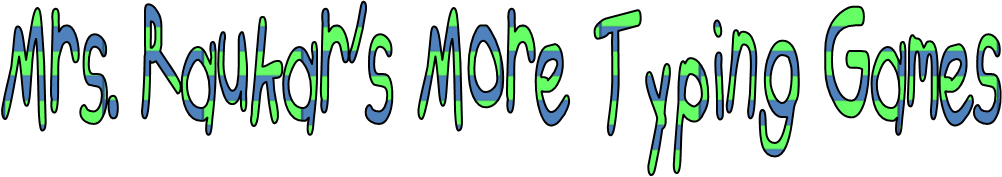 Web Links activities and fun: D. L. RaukarHolidays page  http://www.dltk-holidays.com/easter/Kaboose-Easter  http://holidays.kaboose.com/easter/Enchanted Learning  http://www.enchantedlearning.com/crafts/easter/Squiggly’s Playhouse http://www.enchantedlearning.com/crafts/easter/Family and Kid’s Easter http://www.rexanne.com/easter-kids.htmlEaster Activities http://sunniebunniezz.com/holiday/easterpages.htmEaster Craft Ideas http://crafts.kaboose.com/holidays/easter/Spring Games http://www.primarygames.com/seasons/spring/games.htmKaboose Spring online games http://resources.kaboose.com/games/spring-online-games.htmlDTK’s Spring Games http://www.dltk-holidays.com/spring/games.htmFamily Fun Spring Games and Activities http://familyfun.go.com/games/indoor-outdoor-games/specialfeature/spring_activities_ms/Magnets and Springs http://www.bbc.co.uk/schools/scienceclips/ages/7_8/magnets_springs.shtmlGameaquarium Spring Games http://www.gamequarium.com/spring.htmlEGG DECORATING ONLINEFun and Games http://www.meddybemps.com/easter/decoletters.htmlFamily Fun Egg decorating  http://familyfun.go.com/arts-and-crafts/season/specialfeature/easter_eggs_ms/Easter Egg Game  http://www.scissorcraft.com/jsgames/makeegg/dragndrop.htmFace an Easter Egg  http://akidsheart.com/holidays/easter/facegg.htmEgg Theme  http://www.fastq.com/~jbpratt/education/theme/food/eggs.htmlLast modified: Friday, 14 March 2008, 08:56 AM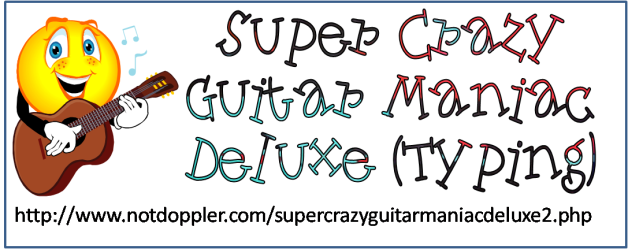 